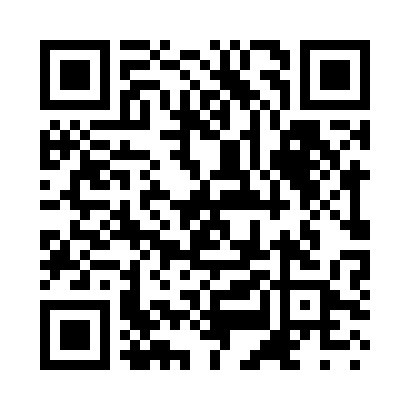 Prayer times for Boyanup, AustraliaWed 1 May 2024 - Fri 31 May 2024High Latitude Method: NonePrayer Calculation Method: Muslim World LeagueAsar Calculation Method: ShafiPrayer times provided by https://www.salahtimes.comDateDayFajrSunriseDhuhrAsrMaghribIsha1Wed5:276:5112:143:145:376:562Thu5:286:5212:143:145:366:553Fri5:286:5312:143:135:356:554Sat5:296:5412:143:125:346:545Sun5:296:5412:143:115:336:536Mon5:306:5512:143:115:326:527Tue5:316:5612:143:105:316:518Wed5:316:5612:143:095:306:519Thu5:326:5712:143:095:306:5010Fri5:336:5812:143:085:296:4911Sat5:336:5912:143:075:286:4912Sun5:346:5912:143:075:276:4813Mon5:347:0012:133:065:266:4714Tue5:357:0112:133:065:266:4715Wed5:357:0212:143:055:256:4616Thu5:367:0212:143:045:246:4617Fri5:377:0312:143:045:246:4518Sat5:377:0412:143:035:236:4519Sun5:387:0412:143:035:236:4420Mon5:387:0512:143:025:226:4421Tue5:397:0612:143:025:216:4322Wed5:407:0612:143:025:216:4323Thu5:407:0712:143:015:206:4324Fri5:417:0812:143:015:206:4225Sat5:417:0812:143:005:196:4226Sun5:427:0912:143:005:196:4227Mon5:427:1012:143:005:196:4128Tue5:437:1012:142:595:186:4129Wed5:437:1112:152:595:186:4130Thu5:447:1212:152:595:186:4131Fri5:447:1212:152:595:176:40